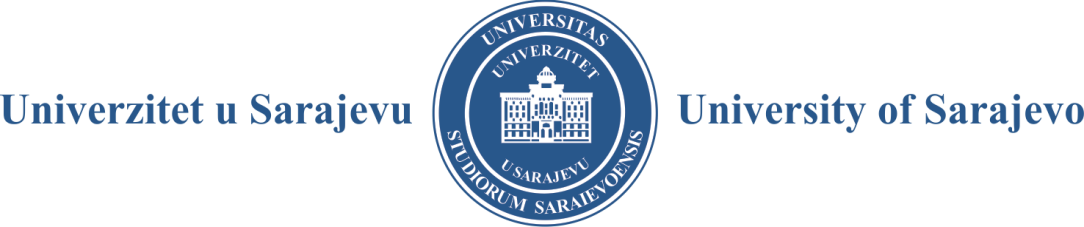 - SENAT -Broj: 01-35-1/19Sarajevo, 27. 11. 2019. godineZ A P I S N I K SA 36. REDOVNE SJEDNICE SENATAODRŽANE 27. 11. 2019. GODINEPrisutni članovi Senata: prof. dr. Rifat Škrijelj, rektor Univerziteta u Sarajevu, prof. dr. Dubravka Pozderac-Lejlić, prof. Amra Bakšić Čamo (po ovlaštenju), prof. dr. Jasenka Čakarić (po ovlaštenju), prof. dr. Jasmina Selimović, prof. dr. Jasmin Velagić, prof. dr. Zuhdija Hasanović, prof. dr. Nedžad Korajlić, prof. dr. Sead Turčalo, prof. dr. Eldin Jelešković (po ovlaštenju), doc. dr. Ahmed Ahmić (po ovlaštenju), prof. dr. Arzija Pašalić, prof. dr. Fahir Bečić, prof. dr. Muhamed Dželilović, prof. dr. Samir Dolarević, prof. dr. Darko Tomašević, prof. dr. Izet Bijelonja, prof. dr. Semra Čavaljuga, prof. dr. Senad Kazić, doc. dr. Daniel Maleč, prof. dr. Muhamed Brka, prof. dr. Hajrija Sijerčić-Čolić, prof. dr. Mustafa Memić, prof. dr. Muhamed Ajanović, prof. dr. Dževada Sokolović (po ovlaštenju), prof. dr. Nihad Fejzić, dr. sc. Sanin Haverić (po ovlaštenju), dr. sc. Adnan Kadrić, dr. sc. Amir Kliko, dr. sc. Alen Kalajdžija, prof. dr. Enra Suljić (po ovlaštenju), Bedita Islamović (po ovlaštenju), doc. dr. Emir Tahirović.Prisutni predstavnici studenata: Hamza Vahid El Din, Anes Kastrati, Amar Aganović (po ovlaštenju), Amar Kolašinac i Ivan Perković.Ostali prisutni: prof. dr. Tarik Zaimović, prof. dr. Dženana Husremović, prof. dr. Aida Hodžić, prof. dr. Aleksandra Nikolić, prof. dr. Maida Čohodar-Husić i prof. Sanja Burić, prorektori, Rijana Jusufbegović, studentica-prorektorica, Kenan Filipović, generalni sekretar po ovlaštenju, i Mirnes Ibrić, dipl. iur., predstavnik Službe za pravne i opće poslove.Odsutni članovi Senata: dr. sc. Sedad Bešlija, te Benjamin Crljenković i Adis Holjan, studenti.Sjednica je počela u 13:00 sati.Sjednicom je predsjedavao prof. dr. Rifat Škrijelj, rektor Univerziteta u Sarajevu.Utvrđeno je da od ukupno 41 člana Senata sjednici prisustvuje 38 članova Senata, od toga devet članova sa ovlaštenjem koje se nalazi u dokumentaciji Senata.Prof. dr. Enra Suljić istakla je da bi se na današnjoj sjednici trebala razmotriti informacija o do sada poduzetim aktivnostima na prevazilaženju pitanja realizacije nastave za studente Stomatološkog fakulteta sa klinikama, Fakulteta zdravstvenih studija i Farmaceutskog fakulteta Univerziteta u Sarajevu, kao i informacija o radu Komisije na izradi prijedloga ugovora o međusobnim pravima i obavezama između Kliničkog centra Univerziteta u Sarajevu i Univerziteta u Sarajevu uz donošenje određenih zaključaka. Također je predložila da se na sjednici razmotri pitanje potpisivanja diploma sa Medicinskog fakulteta Univerziteta u Sarajevu.Članovi Senata su jednoglasno prihvatili navedeni prijedlog.Prof. dr. Sead Turčalo predložio je da se na sjednici uvrsti i dodatni materijal Fakulteta političkih nauka Univerziteta u Sarajevu, a koji se odnosi na informaciju o broju magistranata u 2019. godini na Univerzitetu u Sarajevu, u smislu da se na spisak dodaju dva magistranta zajedničkog master-programa u političkim naukama „Integracija i upravljanje“ (PoSIG), konzorcija okupljenog u Erasmus+ projektu „EuroPS“.Članovi Senata su jednoglasno prihvatili navedeni prijedlog.Prof. dr. Aida Hodžić predložila je da se pod tačkom „Studentska pitanja“ razmotre sljedeće podtačke: „Inicijativa Zajednice hrvatskih studenata 'Pleter'“, „Zahtjev doktorandice Ankice Tomić“ i „Zaključak Skupštine Kantona Sarajevo“.Članovi Senata su jednoglasno prihvatili navedeni prijedlog.Gospodin Kenan Filipović, generalni sekretar po ovlaštenju, predložio je da se na sjednici razmotri izmjena i dopuna Poslovnika o radu vijeća grupacija nauka/umjetnosti Univerziteta u Sarajevu i to člana 6. Poslovnika.Prof. dr. Enra Suljić je istakla da se do izmjene Poslovnika o radu vijeća grupacija nauka/umjetnosti svi trebaju pridržavati aktuelnoga. Prof. dr. Rifat Škrijelj informirao je članove Senata da su na ovu sjednicu stavljeni materijali sa fakulteta Vijeća Grupacije medicinskih nauka iako sjednica Vijeća Grupacije nije održana. Također je naglasio da predsjednica Vijeća Grupacije medicinskih nauka prof. dr. Sebija Izetbegović nije odredila termin i satnicu održavanja sjednice u skladu sa Akademskim kalendarom Univerziteta u Sarajevu za novembar, iako je uredno o tome bila obaviještena. Prof. Škrijelj je zatražio da se članovi Senata izjasne da li žele da se bez prethodnog stava Vijeća Grupacije medicinskih nauka razmatraju materijali sa fakulteta ove grupacije.Prof. dr. Enra Suljić je naglasila da nije dobro da se materijali razmatraju na sjednici Senata bez prethodnog stava Vijeća Grupacije medicinskih nauka.Prof. dr. Arzija Pašalić i prof. dr. Muhamed Brka su se složili sa konstatacijom prof. dr. Enre Suljić.Prof. dr. Muhamed Ajanović je zatražio da se članovima Senata podijeli obavijest o izvršenom inspekcijskom nadzoru nad okolnostima održavanja 4. redovne sjednice Vijeća Grupacije medicinskih nauka od 22. 10. 2019. godine i kojom je konstatirano da u konkretnom slučaju nema elemenata za djelovanje Kantonalne prosvjetne inspekcije i da je ista održana u skladu sa Zakonom, Statutom i Poslovnikom o radu vijeća grupacija. Gospodin Kenan Filipović je naglasio da materijali koji se odnose na prijedloge za izbore u akademska zvanja, zbog Zakonom utvrđenih rokova, trebaju biti razmatrani na ovoj sjednici i to: prijedlog za izbore u akademska zvanja na Farmaceutskom fakultetu – dr. Una Glamočlija u zvanje docenta za predmet Farmaceutska biotehnologija i dr. Admir Badnjević u zvanje docenta za predmet Farmaceutska informatika, kao i prijedlog za izbor na Stomatološkom fakultetu sa klinikama – dr. Naida Hadžiabdić u zvanje vanrednog profesora za oblast oralna hirurgija sa dentalnom implantologijom.Prof. dr. Rifat Škrijelj je predložio da se na sjednici razmatraju materijali koji se odnose na prijedloge za izbore u akademska zvanja na Stomatološkom fakultetu sa klinikama i Farmaceutskom fakultetu Univerziteta u Sarajevu, cijeneći Zakonom utvrđene rokove (trideset dana) u kojima Senat mora donijeti konačnu odluku o izboru u akademsko zvanje, dok će ostali materijali biti predmetom razmatranja na sjednici Vijeća Grupacije medicinskih nauka.Prof. dr. Rifat Škrijelj je zatražio da se Senat odredi i o neovlaštenom uklanjanju biste dr. Vase Butozana, prvog rektora Univerziteta u Sarajevu, iz službenih prostorija Rektorata.Senat je jednoglasno prihvatio prijedloge prof. dr. Rifata Škrijelja.Zatim je prof. dr. Rifat Škrijelj zatražio da se članovi Senata izjasne o cjelokupnom dnevnom redu.Jednoglasno je usvojen sljedećiD N E V N I   R E DUsvajanje zapisnika sa:35. redovne sjednice Senata Univerziteta u Sarajevu od 30. 10. 2019. godine 19. vanredne sjednice Senata Univerziteta u Sarajevu od 06. 11. 2019. godinea) Informacija o do sada poduzetim aktivnostima na prevazilaženju pitanja realizacije nastave     za studente Stomatološkog fakulteta sa klinikama, Fakulteta zdravstvenih studija i     Farmaceutskog fakulteta Univerziteta u Sarajevu      b) Informacija o radu Komisije na izradi prijedloga ugovora o međusobnim pravima i            obavezama između Kliničkog centra Univerziteta u Sarajevu i Univerziteta u SarajevuPrijedlozi za dodjelu počasnog zvanja profesora emeritusa Univerziteta u Sarajevu Izvjestilac: prof. dr. Aida Hodžić, prorektorica za nastavu i studentska pitanjaa)  Izbori u akademska i naučnoistraživačka zvanjaEkvivalencija akademskog osobljaProduženje roka za izbore u zvanjaAngažman akademskog osobljaRaspisivanje konkursa za izbore u akademska i naučnoistraživačka zvanjaIzvjestilac: prof. dr. Aida Hodžić, prorektorica za nastavu i studentska pitanjaa)   Nastavni planovi i programib)   Prijedlog cijene jednogodišnjeg interdisciplinarnog master-studija „Nacionalna sigurnost        i demokratsko društvo“ (4 + 1) Fakulteta političkih nauka Univerziteta u SarajevuIzvjestilac: prof. dr. Aida Hodžić, prorektorica za nastavu i studentska pitanjaa)   Doktorati nauka/umjetnostib)   Konačna rang-lista prijavljenih kandidata za upis na treći ciklus studija (doktorski studij)  u studijskoj 2019/2020. godini c)   Molba za davanje saglasnosti za produženje roka za doktorski studij na Arhitektonskom       fakultetu Univerziteta u SarajevuIzvjestilac: prof. dr. Dženana Husremović, prorektorica za naučnoistraživački/umjetničkoistraživački rad Međunarodna saradnjaIzvjestilac: prof. dr. Aleksandra Nikolić, prorektorica za međunarodnu saradnjuRad odbora i savjeta Univerziteta u Sarajevu:Odbor za dodjelu univerzitetskih priznanjaIzvjestilac: prof. dr. Rifat Škrijelj, rektorSavjet za nauku i umjetnostIzvjestilac: prof. dr. Dženana Husremović, prorektorica za naučnoistraživački/umjetničkoistraživački rad Odbor za upravljanje kvalitetomIzvjestilac: prof. dr. Maida Čohodar-Husić, prorektorica za kvalitetIzdavački savjet Izvjestilac: prof. dr. Maida Čohodar-Husić, prorektorica za kvalitetŽalbe upućene Senatu Univerziteta u SarajevuDr. sc. Fikret BečirovićBelma RahmanovićAjla SelimovićIzvjestilac: Kenan Filipović, generalni sekretar po ovlaštenju rektoraStudentska pitanja:Inicijativa Zajednice hrvatskih studenata „Pleter“Zahtjev doktorandice Ankice TomićZaključak Skupštine Kantona Sarajevo Prijedlog članova Centralne komisije za poslovne prostore Univerziteta u Sarajevu Izvjestilac: prof. dr. Tarik Zaimović, prorektor za finansijeInformacije:Informacija o održavanju svečane akademije i svečane sjednice Senata u povodu obilježavanja 70 godina Univerziteta u SarajevuIzvjestilac: prof. Sanja Burić, prorektorica za umjetnost, kulturu i sportInformacija o broju upisanih studenata u prvu godinu studija i broj diplomanata i magistranata u 2019. godini na Univerzitetu u SarajevuInformacija o broju ispisanih studenata, prolaznosti i prosječnoj ocjeni na Univerzitetu u SarajevuIzvjestilac: prof. dr. Aida Hodžić, prorektorica za nastavu i studentska pitanjaZastupnička inicijativaTekst očitovanja Univerziteta u Sarajevu prema Preporuci ombudsmena/ombudsmana za ljudska prava Bosne i HercegovinePotpisivanje diploma Medicinskog fakulteta Univerziteta u SarajevuTekuća pitanjaT O K   S J E D N I C EAd-1.	Povodom razmatranja Zapisnika sa 35. redovne sjednice Senata Univerziteta u Sarajevu od 30. 10. 2019. godine prof. dr. Semra Čavaljuga zatražila je da se u tački ad-3, podtačka d) – Plan realizacije nastave sa listom nastavnika za specijalistički studij „Nutricionizam“ Centra za interdisciplinarne studije Univerziteta u Sarajevu u studijskoj 2019/2020. godini, u dijelu diskusije prof. dr. Semre Čavaljuge doda: „…te je stoga zatražila izuzeće sa liste nastavnika“, tako da navod sada glasi: „Prof. dr. Semra Čavaljuga je istakla da je Medicinski fakultet dostavio Univerzitetu u Sarajevu pojedinačne primjedbe i na Prijedlog Elaborata specijalističkog studija „Nutricionizam“, koje nisu razmatrane ni prihvaćene, te je stoga zatražila izuzeće sa liste nastavnika.“ Članovi Senata su jednoglasno prihvatili navedeni zahtjev.U tački ad-8. – Prijedlog za priznavanje statusa Javne ustanove Dom zdravlja Kantona Sarajevo kao nastavne baze za fakultete Vijeća Grupacije medicinskih nauka, prof. dr. Semra Čavaljuga je zatražila da se u dispozitivu odluke navede da je riječ o dijelu nastave koji se odnosi na porodičnu medicinu. Članovi Senata su većinom glasova odbili navedeni zahtjev.U tački ad-13. – Tekuća pitanja, u dijelu diskusije prof. dr. Arzije Pašalić, da se doda: „…prisutni članovi Vijeća Grupacije medicinskih nauka“, tako da navod sada glasi: „Prof. dr. Arzija Pašalić je istakla da su prisutni članovi Vijeća Grupacije medicinskih nauka jednoglasno odlučili da se sjednica održi zbog materijala pristiglih sa četiri fakulteta.“ Članovi Senata su jednoglasno prihvatili navedeni zahtjev.Prof. dr. Rifat Škrijelj je zatražio da se članovi Senata izjasne o cjelokupnom Zapisniku sa 35. redovne sjednice Senata Univerziteta u Sarajevu od 30. 10. 2019. godine.Uz 2 (dva) „suzdržana“ glasa usvojen je Zapisnik sa 35. redovne sjednice Senata Univerziteta u Sarajevu od 30. 10. 2019. godine.Uz 2 (dva) suzdržana glasa usvojen je Zapisnik sa 19. vanredne sjednice Senata Univerziteta u Sarajevu od 06. 11. 2019. godine.Ad-2.Informacija o do sada poduzetim aktivnostima na prevazilaženju pitanja realizacije nastave za studente Stomatološkog fakulteta sa klinikama, Fakulteta zdravstvenih studija i Farmaceutskog fakulteta Univerziteta u SarajevuInformacija o radu Komisije na izradi prijedloga ugovora o međusobnim pravima i obavezama između Kliničkog centra Univerziteta u Sarajevu i Univerziteta u SarajevuProf. dr. Tarik Zaimović informirao je članove Senata o održanim sastancima Komisije na izradi prijedloga ugovora o međusobnim pravima i obavezama između Kliničkog centra Univerziteta u Sarajevu i Univerziteta u Sarajevu s ciljem uspostave realizacije nastave za studente Stomatološkog fakulteta sa klinikama, Fakulteta zdravstvenih studija i Farmaceutskog fakulteta Univerziteta u Sarajevu. Prof. Zaimović je istakao da Ministarstvo za obrazovanje, nauku i mlade, Ministarstvo finansija i Ministarstvo pravde i uprave KS nisu kandidirali svoje predstavnike u ovu komisiju. Na sastancima se razgovaralo o nejasnoćama u vezi sa budžetskim alokacijama, materijalnim troškovima i ugovorenim uslugama.Istakao je da je na sastancima postignuto nekoliko dogovora i to: plaćanje nastavnika i saradnika na Medicinskom fakultetu za rad preko norme za ovaj semestar u okviru standarda i normativa i plana pokrivenosti nastave u okviru raspoloživog budžeta; da se u predstojećem prijedlogu rebalansa budžeta zatraže dodatna sredstva (240.000,00 KM) za Medicinski fakultet kojim bi se pokrili materijalni troškovi i drugi troškovi koje je imao Medicinski fakultet; da se održi poseban sastanak sa Ministarstvom finansija i Ministarstvom za obrazovanje, nauku i mlade KS u vezi sa izvođenjem nastave na drugim organizacionim jedinicama, kako bi se ovo pitanje sistemski riješilo na nivou Univerziteta u Sarajevu; da se što prije izradi prijedlog ugovora o međusobnim pravima i obavezama između Kliničkog centra Univerziteta u Sarajevu i Univerziteta u Sarajevu.Zatim je otvorena diskusija u kojoj su učestvovali: prof. dr. Muhamed Ajanović, prof. dr. Arzija Pašalić, prof. dr. Enra Suljić, Hamza Vahid El Din, prof. dr. Semra Čavaljuga, prof. dr. Rifat Škrijelj, prof. dr. Jasmin Velagić, prof. dr. Muhamed Brka i prof. dr. Tarik Zaimović.U skladu sa diskusijom, a na prijedlog prof. dr. Rifata Škrijelja, uz 1 (jedan) glas „protiv“ i 1 (jedan) „suzdržan“ glas doneseni su sljedeći Z A K LJ U Č C ISenat Univerziteta u Sarajevu zadužuje Medicinski fakultet Univerziteta u Sarajevu da najkasnije do 02. 12. 2019. godine započne izvođenje nastave za studente Stomatološkog fakulteta sa klinikama, Fakulteta zdravstvenih studija i Farmaceutskog fakulteta Univerziteta u Sarajevu.U cilju realizacije tačke 1. ovog zaključka potrebno je da sa održi vanredna sjednica Vijeća Medicinskog fakulteta Univerziteta u Sarajevu, te da se najkasnije do petka 29. 11. 2019. godine Univerzitetu u Sarajevu dostavi plan realizacije nastave i plan nadoknade nastave koja će se održati do 06. 12. 2019. godine, te da se do 06. 12. 2019. godine Univerzitetu u Sarajevu dostavi obavijest o planu realizacije nastave i planu nadoknade nastave sa utvrđenim ispitnim rokovima do kraja zimskog semestra studijske 2019/2020. godine.Senat Univerziteta u Sarajevu podržava rad Komisije na izradi prijedloga ugovora o međusobnim pravima i obavezama između Kliničkog centra Univerziteta u Sarajevu i Univerziteta u Sarajevu. Navedeni prijedlog ugovora će biti upućen Kliničkom centru Univerziteta u Sarajevu, Stomatološkom fakultetu sa klinikama, Fakultetu zdravstvenih studija i Farmaceutskom fakultetu Univerziteta u Sarajevu najkasnije do 29. 11. 2019. godine, a isti će se uputiti i Federalnom ministarstvu zdravstva, Ministarstvu za obrazovanje, nauku i mlade Kantona Sarajevo, Ministarstvu finansija Kantona Sarajevo i Ministarstvu pravde i uprave Kantona Sarajevo najkasnije do 06. 12. 2019. godine.Sve odredbe u predmetnom ugovoru koje se odnose na finansijska sredstva će biti usaglašavane sa nadležnim ministarstvima.Senat Univerziteta u Sarajevu ističe da je izdvajanje za materijalne troškove organizacionih jedinica Univerziteta u Sarajevu potrebno tretirati na jednak način.Senat Univerziteta u Sarajevu traži da se utvrdi odgovornost za neizvođenje nastave od Medicinskog fakulteta Univerziteta u Sarajevu za studente Stomatološkog fakulteta sa klinikama, Fakulteta zdravstvenih studija i Farmaceutskog fakulteta Univerziteta u Sarajevu. Ad-3.Prijedlozi za dodjelu počasnog zvanja profesora emeritusa Univerziteta u Sarajevu Prof. dr. Rifat Škrijelj upoznao je članove Senata da je, u skladu sa članom 3. stav (2) Pravilnika o dodjeli počasnog zvanja profesora emeritusa Univerziteta u Sarajevu, uputio prijedlog Vijeću Grupacije medicinskih nauka da se prof. dr. Halimi Resić, penzionisanoj redovnoj profesorici Medicinskog fakulteta Univerziteta u Sarajevu, dodijeli počasno zvanje profesora emeritusa Univerziteta u Sarajevu. S obzirom na činjenicu da nije održana sjednica Vijeća Grupacije medicinskih nauka u skladu sa Akademskim kalendarom UNSA, prof. Škrijelj je istakao da se odlaže razmatranje ovog prijedloga.Prof. dr. Aida Hodžič informirala je članove Senata da je Komisija za ocjenu prijedloga o imenovanju profesora emeritusa na Univerzitetu u Sarajevu na sjednici održanoj 24. 01. 2019. godine, u skladu sa Poslovnikom o načinu dodjele počasnog zvanja profesora emeritusa Univerziteta u Sarajevu broj: 01-I-1317/03 od 29. 02. 2012. godine, dala pozitivno mišljenje na prijedlog da se prof. dr. Rami Masleši, penzionisanom redovnom profesoru Fakulteta za kriminalistiku, kriminologiju i sigurnosne studije Univerziteta u Sarajevu, dodijeli počasno zvanje profesora emeritusa Univerziteta u Sarajevu.Također je istakla da je Komisija za ocjenu prijedloga za dodjelu počasnog zvanja profesora emeritusa Univerziteta u Sarajevu na sjednici održanoj 26. 11. 2019. godine, u skladu sa Pravilnikom o dodjeli počasnog zvanja profesora emeritusa Univerziteta u Sarajevu broj: 01-14-69-1/19 od 27. 05. 2019. godine, dala pozitivno mišljenje na prijedlog da se prof. dr. Niki Ikiću, penzionisanom redovnom profesoru Katoličkog bogoslovnog fakulteta Univerziteta u Sarajevu, dodijeli počasno zvanje profesora emeritusa Univerziteta u Sarajevu.Članovi Senata su uz 1 (jedan) „suzdržan“ glas donijeli sljedeće o d l u k e:Prof. dr. Rami Masleši, penzionisanom redovnom profesoru Fakulteta za kriminalistiku, kriminologiju i sigurnosne studije Univerziteta u Sarajevu, dodjeljuje se počasno zvanje profesora emeritusa Univerziteta u Sarajevu.Prof. dr. Niki Ikiću, penzionisanom redovnom profesoru Katoličkog bogoslovnog fakulteta Univerziteta u Sarajevu, dodjeljuje se počasno zvanje profesora emeritusa Univerziteta u Sarajevu.Ad-4.Uz 2 (dva) glasa „protiv“ Senat Univerziteta u Sarajevu izvršio je izbore u akademska zvanja, kako slijedi: FARMACEUTSKI FAKULTETDr. Una Glamočlija u zvanje docenta za predmet Farmaceutska biotehnologija.Dr. Admir Badnjević u zvanje docenta za predmet Farmaceutska informatika.STOMATOLOŠKI FAKULTET SA KLINIKAMADr. Naida Hadžiabdić u zvanje vanrednog profesora za oblast oralna hirurgija sa dentalnom implantologijom.U skladu sa Zakonom o visokom obrazovanju Kantona Sarajevo, Zakonom o naučnoistraživačkoj djelatnosti Kantona Sarajevo i Statutom Univerziteta u Sarajevu, Senat Univerziteta u Sarajevu jednoglasno je izvršio izbore u akademska i naučnoistraživačka zvanja, kako slijedi: AKADEMIJA SCENSKIH UMJETNOSTIProf. Ermin Bravo u zvanje redovnog profesora za predmet Gluma (I-X).Prof. Lejla Jusić u zvanje redovnog profesora za predmet Glas (I-X).Donošenje Odluke o neizboru u zvanje docenta za oblast produkcija. FAKULTET ISLAMSKIH NAUKADr. Nedim Begović u zvanje vanrednog profesora za oblast fikh. Dr. Senad Ćeman u zvanje docenta za oblast fikh. Dr. Orhan Jašić u zvanje docenta za oblast akaid, tesavvuf i uporedne religije.Ahmed Čolić u zvanje asistenta za oblast religijska pedagogija.  Vedad Hurić u zvanje asistenta za oblast filologija Kur'ana.  Prijedlog Odluke o poništenju Odluke o izboru u zvanje asistenta za oblast religijska pedagogija. FAKULTET SPORTA I TJELESNOG ODGOJANedim Čović, MA, u zvanje višeg asistenta za oblast transformacioni procesi u sportu.FILOZOFSKI FAKULTETDr. Adijata Ibrišimović-Šabić u zvanje vanrednog profesora za područje (oblast): humanističke nauke, polje: jezici i književnost (filologija), grana: slavistika, rusistika, ruska književnost (predmeti: Uvod u rusku književnost, Ruski klasici XIX vijeka 1, Ruski klasici XIX vijeka 2, Poetika ruskog romana (i ruska drama 19. vijeka), Ruska književnost XX vijeka 1, Ruska književnost  XX vijeka 2, Ruska proza kraja XX stoljeća, Ruski postmodernizam 1 i Ruski postmodernizam 2), slavistika, ruska književnost, kulturološke studije (predmeti: Kultura i civilizacija 1 i 2), na Odsjeku za slavenske jezike i književnosti. Mr. Safet Kešo u zvanje lektora za područje (oblast): humanističke nauke, polje: jezici i književnost (filologija), grana: slavistika, rusistika, ruski jezik, savremeni ruski jezik (predmeti: Ruski jezik 1 (Fonetika ruskog jezika), Ruski jezik 2 (Pregled gramatike ruskog jezika), Ruski jezik 3 (Morfologija – I dio), Ruski jezik 4 (Morfologija – II dio), Ruski jezik 5 (Sintaksa ruskog jezika) i Ruski jezik 6 (Sintaksa zavisnosložene rečenice)), slavistika, rusistika, metodika (predmeti: Metodika nastave ruskog jezika 1 i 2), na Odsjeku za slavenske jezike i književnosti. MAŠINSKI FAKULTETDr. Džana Kadrić u zvanje vanrednog profesora za oblast energetika i KGH tehnika.Dr. Almira Softić u zvanje vanrednog profesora za oblast mašinski proizvodni inženjering.Dr. Sabina Serdarević-Kadić u isto zvanje, zvanje docenta za oblast odbrambene tehnologije.MUZIČKA AKADEMIJAMr. Nihad Krečo u zvanje vanrednog profesora za oblast klavir, glavni predmet zanimanja (Klavir glavni predmet zanimanja I-X, Korepeticija I-IV, Sviranje s lista I-II, Korepeticija i sviranje s lista I-II, Metodika nastave klavira i praktikum I-IV, Historija i razvoj pijanizma I).Dr. Valida Akšamija u isto zvanje, zvanje docenta za predmete: Metodika muzičke nastave I-VIII, Savremene metodičke prakse, Metodologija istraživanja u muzičkoj pedagogiji, Metodika inkluzivne muzičke nastave, Metodika i pedagoška praksa i Muzička pedagogija.PEDAGOŠKI FAKULTETDr. Sanela Rustempašić u zvanje vanrednog profesora za oblast metodika nastave poznavanja prirode i društva.PRAVNI FAKULTETDr. Džamna Vranić u zvanje vanrednog profesora za oblast porodično pravo.Dr. Almedina Šabić Učanbarlić u zvanje vanrednog profesora za oblast građansko pravo i građansko procesno pravo.PRIRODNO-MATEMATIČKI FAKULTETDr. Amira Čopra-Janićijević u zvanje redovnog profesora za oblasti organska hemija i biohemija na Odsjeku za hemiju.Merima Mrdić, MA, u zvanje asistenta za oblast hemija u obrazovanju na Odsjeku za hemiju.Senad Isaković, MA, u zvanje asistenta za oblast eksperimentalna fizika na Odsjeku za fiziku.INSTITUT ZA GENETIČKO INŽENJERSTVO I BIOTEHNOLOGIJUDr. Amela Pilav u zvanje naučnog saradnika za oblast genetika.FAKULTET ZA UPRAVU – PRIDRUŽENA ČLANICADr. Dragan Ćuzulan u zvanje docenta za društveno-humanističku oblast.POLJOPRIVREDNO-PREHRAMBENI FAKULTETU vezi sa prijedlogom Poljoprivredno-prehrambenog fakulteta Univerziteta u Sarajevu da se mr. Alen Mujčinović izabere u zvanje asistenta za oblast mikroekonomika poljoprivrede i prehrambene industrije prof. dr. Aida Hodžić je istakla da je Vijeće Grupacije prirodno-matematičkih i biotehničkih nauka na sjednici održanoj 18. 11. 2019. godine zaključilo da Senat, shodno svojim nadležnostima, izmijeni izvještaj za izbor u dijelu koji se odnosi na „Zlatnu značku Univerziteta u Sarajevu“ na način da se obriše dio izvještaja u kojem se spominje „Zlatna značka“, te je konstatirala da, i ukoliko se priznanje „Zlatna značka“ zanemari, kandidat mr. Alen Mujčinović ima najbolje uvjete za izbor.Članovi Senata su jednoglasno prihvatili zaključak Vijeća Grupacije prirodno-matematičkih i biotehničkih nauka, te je donesena odluka kojom se mr. Alen Mujčinović bira u zvanje asistenta za oblast mikroekonomika poljoprivrede i prehrambene industrije.Ekvivalencija akademskog osobljaJednoglasno je donesena sljedeća odluka:Donosi se odluka o ekvivalenciji izvršenog izbora doc. dr. Anela Tanovića izabranog na predmete: Osnove informacionih sistema, Poslovni web sistemi i Praktikum – Poslovni informacioni sistemi, Odlukom Senata broj: 01-9715/16 od 28. 09. 2016. godine. Navedeni izbor u zvanje je, prema prijedlogu Vijeća Elektrotehničkog fakulteta Univerziteta u Sarajevu, ekvivalentan izboru na oblast računarstvo i informatika.Produženje roka za izbore u akademska zvanjaJednoglasno su donesene sljedeće odluke:Usvaja se Prijedlog Odluke Vijeća Akademije scenskih umjetnosti Univerziteta u Sarajevu broj: 02-1/960-X od 08. 11. 2019. godine o produženju roka za izbor Amire Kudumović u zvanju višeg asistenta na predmetu Produkcija, zbog neispunjavanja uvjeta za izbor u više zvanje u ukupnom trajanju od šest mjeseci. Usvaja se Prijedlog Odluke Vijeća Arhitektonskog fakulteta Univerziteta u Sarajevu broj: 04-01-1909/2-19 od 24. 10. 2019. godine o produženju roka za izbor mr. Lejle Kreševljaković, dipl. ing. arh., u zvanju višeg asistenta na oblasti arhitektonsko projektovanje, zbog plaćenog odsustva radi izrade doktorske disertacije u ukupnom trajanju od 11 mjeseci i 13 dana. Usvaja se Prijedlog Odluke Vijeća Fakulteta islamskih nauka Univerziteta u Sarajevu broj: 03-03-38-1274/19 godine o produženju roka za izbor Azre Kulenović u zvanju asistenta na oblasti islamska kultura i civilizacija, zbog porodiljskog odsustva u ukupnom trajanju od šest mjeseci. Usvaja se Prijedlog Odluke Vijeća Fakulteta islamskih nauka Univerziteta u Sarajevu broj: 03-03-38-1273/19 godine o produženju roka za izbor dr. Dževada Hodžića u zvanju vanrednog profesora na predmetima: Uvod u filozofiju, Etika, Ahlak, Hatabet, Retorika i Vaz, zbog obavljanja javne dužnosti u ukupnom trajanju od četiri godine, te mu se izborni period produžava do 26. 06. 2022. godine. Usvaja se Prijedlog Odluke Vijeća Fakulteta političkih nauka Univerziteta u Sarajevu broj: 02-1-38-1257-1/19 godine o produženju roka za izbor Enite Čustović Kapo u zvanju višeg asistenta na oblasti komunikologija/žurnalistika, zbog porodiljskog odsustva u ukupnom trajanju od jedne godine, te se izborni period produžava za period od 27. 05. 2020. do 27. 05. 2021. godine.  Usvaja se Prijedlog Odluke Vijeća Filozofskog fakulteta Univerziteta u Sarajevu broj: 02-01/394 od 11. 11. 2019. godine o produženju roka za izbor mr. Elme Durmišević-Cernice u zvanju višeg asistenta na Odsjeku za bosanski, hrvatski i srpski jezik za vrijeme provedeno na plaćenom odsustvu radi stručnog usavršavanja u periodu od 01. 10. 2019. do 01. 03. 2020. godine, te se izborni period produžava za period od pet mjeseci.  Usvaja se Prijedlog Odluke Instituta za istraživanje zločina protiv čovječnosti i međunarodnog prava Univerziteta u Sarajevu broj: 669-3/I-19 od 13. 11. 2019. godine o produženju roka za izbor mr. Almira Grabovice u zvanju višeg stručnog saradnika do 31. 01. 2024. godine. Usvaja se Prijedlog Odluke Mašinskog fakulteta Univerziteta u Sarajevu broj: 06-VL-4925/19 od 05. 11. 2019. godine o produženju roka za izbor mr. Berine Delalić u zvanju višeg asistenta do 25. 11. 2022. godine. Usvaja se Prijedlog Odluke Vijeća Prirodno-matematičkog fakulteta Univerziteta u Sarajevu broj: 01/06-2571/2-2019 od 10. 10. 2019. godine o produženju roka za izbor Emine Šunje, MA, u zvanju asistenta na Odsjeku za biologiju, zbog korištenja plaćenog i neplaćenog odsustva u ukupnom trajanju od dvije godine, te se izborni period produžava do 29. 04. 2021. godine.  Angažman akademskog osobljaJednoglasno su donesene sljedeće odluke:Usvaja se Prijedlog Odluke broj: 01-5190/19 od 04. 11. 2019. godine Vijeća Elektrotehničkog fakulteta Univerziteta u Sarajevu o angažmanu doc. dr. Esada Kadušića, docenta Filozofskog fakulteta Univerziteta u Zenici, na predmetu Poslovni modeli u telekomunikacijama, kao gostujućeg profesora u studijskoj 2019/2020. godini. Usvaja se Prijedlog Odluke broj: 01-5189/19 od 04. 11. 2019. godine Vijeća Elektrotehničkog fakulteta Univerziteta u Sarajevu o angažmanu doc. dr. Moamera Hasanovića, docenta na Indian River State College (Florida, SAD), na predmetu Antene i prostiranje talasa, kao gostujućeg profesora u studijskoj 2019/2020. godini. Usvaja se Prijedlog Odluke broj: 01-5188/19 od 04. 11. 2019. godine Vijeća Elektrotehničkog fakulteta Univerziteta u Sarajevu o angažmanu prof. dr. Vladimira Lipovca, redovnog profesora Sveučilišta u Dubrovniku, na predmetu Mikrovalni komunikacijski sistemi, kao gostujućeg profesora u studijskoj 2019/2020. godini. Usvaja se Prijedlog Odluke broj: 06-VL-4869/19 od 01. 11. 2019. godine Vijeća Mašinskog fakulteta Univerziteta u Sarajevu o angažmanu prof. dr. Danila Nikolića, redovnog profesora Univerziteta u Crnoj Gori, na predmetima Dinamika motora SUS i Modeliranje procesa u motorima, kao gostujućeg profesora u studijskoj 2019/2020. godini. Usvaja se Prijedlog Odluke broj: 06-VL-4869/19 od 01. 11. 2019. godine Vijeća Mašinskog fakulteta Univerziteta u Sarajevu o angažmanu prof. dr. Nermine Zaimović-Uzunović, redovnog profesora Mašinskog fakulteta Univerziteta u Zenici, na predmetima Proizvodna mjerna tehnika i Upravljanje kvalitetom, kao gostujućeg profesora u studijskoj 2019/2020. godini. Usvaja se Prijedlog Odluke broj: 06-VL-4869/19 od 01. 11. 2019. godine Vijeća Mašinskog fakulteta Univerziteta u Sarajevu o angažmanu prof. dr. Nikole Stošića, redovnog profesora City University London, na predmetu Pumpe, kompresori i ventilatori, kao gostujućeg profesora u studijskoj 2019/2020. godini. Usvaja se Prijedlog Odluke broj: 06-VL-4869/19 od 01. 11. 2019. godine Vijeća Mašinskog fakulteta Univerziteta u Sarajevu o angažmanu akad. Vjekoslava Damića, profesora emeritusa Sveučilišta u Dubrovniku HATZ, na predmetima: Moduliranje i simulacija dinamičkih sistema, Projektovanje mehatroničkih sistema, Industrijska robotika i Automatizirani i robotizirani tehnički procesi, kao gostujućeg profesora u studijskoj 2019/2020. godini. Usvaja se Prijedlog Odluke broj: 06-VL-4869/19 od 01. 11. 2019. godine Vijeća Mašinskog fakulteta Univerziteta u Sarajevu o angažmanu prof. dr. Zahide Ademović, vanrednog profesora Tehnološkog fakulteta Univerziteta u Tuzli, na predmetima: Uvod u eksplozive, Tehnologije ugradnje eksplozivnih punjenja u municiju i Tehnologije održavanja municije, kao gostujućeg profesora u studijskoj 2019/2020. godini. Usvaja se Prijedlog Odluke broj: 06-VL-4869/19 od 01. 11. 2019. godine Vijeća Mašinskog fakulteta Univerziteta u Sarajevu o angažmanu prof. dr. Zdravka Popovića, redovnog profesora Šumarskog fakulteta Univerziteta u Beogradu, na predmetima Površinska obrada drveta i Tehnološki proces površinske obrade drveta, kao gostujućeg profesora u studijskoj 2019/2020. godini. Usvaja se Prijedlog Odluke broj: 06-VL-4869/19 od 01. 11. 2019. godine Vijeća Mašinskog fakulteta Univerziteta u Sarajevu o angažmanu prof. dr. Zorana Lulića, redovnog profesora Strojarskog fakulteta Sveučilišta u Zagrebu, na predmetima Sistemi za dobavu goriva kod motora i Konstrukcija motora, kao gostujućeg profesora u studijskoj 2019/2020. godini. Jednoglasno su donesene odluke kojima se daju saglasnosti na raspisivanje konkursa za izbor u akademska i naučnoistraživačka zvanja, kako slijedi:EKONOMSKI FAKULTETNastavnik u zvanje vanrednog profesora za oblast mikroekonomija – 1 izvršilac sa punim radnim vremenom.Viši asistent za oblast ekonomija – 1 izvršilac sa punim radnim vremenom.FAKULTET POLITIČKIH NAUKANastavnik u zvanje vanrednog profesora za oblast sociologija – 1 izvršilac sa punim radnim vremenom.FAKULTET ZA SAOBRAĆAJ I KOMUNIKACIJENastavnik u zvanje docenta za oblast komunikacijske tehnologije i oblast kompjuterske i informacijske tehnologije – 1 izvršilac sa punim radnim vremenom.Asistent za oblasti komunikacijske tehnologije i poštanske tehnologije – 1 izvršilac sa punim radnim vremenom.FILOZOFSKI FAKULTETNastavnik u zvanje docenta za područje (oblast): humanističke nauke, polje: filozofija, grana: historija filozofije (predmeti: IP: Transcendentalna filozofija FIL FIL 405, IP: Filozofija 19. i 20. stoljeća FIL FIL 506, IP: Filozofija tehnike  FIL FIL 417, Metafizika I FIL FIL 309, Metafizika II FIL FIL 310, IP: Transcendentalna filozofija – metafizika subjektiviteta FIL FIL 416, Transcendentalna filozofija FIL FIL 215, Hermeneutika i fenomenologija FIL FIL 214), ontologija (predmeti: Ontologija I/1 FIL FIL 202, Ontologija I/2 FIL FIL 206, Ontologija II/1 FIL FIL 302, Ontologija II/2 FIL FIL 305, Ontologija III/1 FIL FIL 403, Ontologija III/2 FIL FIL 410, IP: Filozofija prirode FIL FIL 407, Filozofska antropologija FIL FIL 502), estetika/teorijska filozofija (predmeti: Estetika I FIL FIL 204, Estetika II FIL FIL 207, Estetika i umjetničko djelo FIL FIL 503), praktična filozofija (predmet: Filozofija politike FIL FIL 213), opća filozofija (predmet: Uvod u filozofiju FIL FIL 101), na Odsjeku za filozofiju.Nastavnik u zvanje docenta za područje (oblast): društvene nauke, polje: odgojne nauke, grana: pedagoška psihologija (predmeti: Pedagoška psihologija 1, 2, 3 i 4), istraživanje odgoja (predmeti: Pedagoška statistika 1 i 2), polje: psihologija, grana: opća psihologija (predmeti: Opća psihologija 1 i 2), na Odsjeku za pedagogiju. GRAĐEVINSKI FAKULTETNastavnik u zvanje docenta za oblast konstrukcije i geotehnika i geološko inženjerstvo – 1 izvršilac sa punim radnim vremenom.Nastavnik u zvanje docenta za oblast konstrukcije – 1 izvršilac sa punim radnim vremenom.KATOLIČKI BOGOSLOVNI FAKULTETNastavnik u zvanje redovnog profesora za oblast teologija (sveto pismo Novi zavjet) – 1 izvršilac.Asistent za oblast teologija (dogmatska teologija) – 1 izvršilac na pola radnog vremena. Asistent za oblast teologija (religijska psihologija i psihologija) – 1 izvršilac na pola radnog vremena. MAŠINSKI FAKULTETNastavnik u zvanje redovnog profesora za oblast tehnologije drveta – 1 izvršilac sa punim radnim vremenom.Viši asistent za oblast mehanika krutog i deformabilnog tijela – 1 izvršilac sa punim radnim vremenom.Asistent za oblast opće mašinstvo – 1 izvršilac sa punim radnim vremenom. POLJOPRIVREDNO-PREHRAMBENI FAKULTETAsistent za oblast primijenjena hemija u poljoprivredi i prehrambenoj tehnologiji – 1 izvršilac (prema „Programu 150+“).PRIRODNO-MATEMATIČKI FAKULTETNastavnik u zvanje docenta za oblast metodika nastave matematike i informatike – 1 izvršilac sa punim radnim vremenom na Odsjeku za matematiku.INSTITUT ZA ISTRAŽIVANJE ZLOČINA PROTIV ČOVJEČNOSTI I MEĐUNARODNOG PRAVANaučni saradnik – 1 izvršilac.		     	FAKULTET ZA UPRAVU – PRIDRUŽENA ČLANICANastavnik u zvanje vanrednog profesora za oblast menadžment i organizacija javnog sektora – 1 izvršilac.Asistent za upravno-pravnu oblast – 1 izvršilac.Ad-5.Nastavni planovi i programiJednoglasno su usvojene izmjene i dopune nastavnog plana i programa doktorskog studija književnosti Filozofskog fakulteta Univerziteta u Sarajevu za studijsku 2019/2020. godinu.Jednoglasno su usvojene izmjene nastavnog plana i programa trećeg ciklusa studija (doktorski studij) na naučnim oblastima kriminalistika, kriminologija i sigurnosne studije Fakulteta za kriminalistiku, kriminologiju i sigurnosne studije Univerziteta u Sarajevu za studijsku 2019/2020. godinu.Jednoglasno je utvrđen prijedlog cijene jednogodišnjeg interdisciplinarnog master-studija „Nacionalna sigurnost i demokratsko društvo“ (4 + 1) Fakulteta političkih nauka Univerziteta u Sarajevu u iznosu od 1.000,00 KM  (slovima: hiljadu KM) za jednu godinu, počevši od studijske 2019/2020. godine i dostavlja se Upravnom odboru Univerziteta u Sarajevu na nadležno postupanje.Prof. dr. Rifat Škrijelj je konstatirao da Centar za interdisciplinarne studije Univerziteta u Sarajevu prema raspisanom Konkursu za upis kandidata na interdisciplinarni studij „Međunarodna i regionalna sigurnost“ u studijskoj 2019/2020. godini nije imao zainteresiranih kandidata, te da isti nije potrebno raspisivati s obzirom na to da Fakultet političkih nauka organizira sličan studij.Ad-6.Doktorati – treći ciklus studija (doktorski studij)Jednoglasno su donesene odluke kojima se obrazuju komisije za ocjenu uvjeta kandidata i podobnosti tema doktorskih disertacija:FAKULTET ZA KRIMINALISTIKU, KRIMINOLOGIJU I SIGURNOSNE STUDIJE Obrazuje se Komisija za ocjenu uvjeta kandidata Admira Čoke, MA, i podobnosti teme doktorske disertacije pod naslovom Korporativna sigurnost privrednih subjekata u Bosni i Hercegovini u sljedećem sastavu:dr. Lada Sadiković, redovni profesor, predsjednik,dr. Jasmin Ahić, redovni profesor, mentor i član,dr. Armin Kržalić, docent, član.  Obrazuje se Komisija za ocjenu uvjeta kandidata Amine Smailhodžić, MA, i podobnosti teme doktorske disertacije pod naslovom Parlamentarni vojni povjerenik i njegov doprinos jačanju vladavine prava u Bosni i Hercegovini u sljedećem sastavu:dr. Nedžad Korajlić, redovni profesor, predsjednik,dr. Lada Sadiković, redovni profesor, mentor i član,dr. Jasmin Ahić, redovni profesor, član.  Obrazuje se Komisija za ocjenu uvjeta kandidata mr. Darka Dundovića i podobnosti teme doktorske disertacije pod naslovom Javna i korporativna sigurnost zaposlenika Republike Hrvatske i Bosne i Hercegovine u kontekstu evropske sigurnosne stečevine u sljedećem sastavu:dr. Lada Sadiković, redovni profesor, predsjednik,dr. Jasmin Ahić, redovni profesor, mentor i član,dr. Ivan Nađ, docent Nezavisnog univerziteta Banja Luka, član.  Obrazuje se Komisija za ocjenu uvjeta kandidata Turkija Eida Albaqamija, MA, i podobnosti teme doktorske disertacije pod naslovom Uloga i značaj institucija sigurnosti Bosne i Hercegovine i Kraljevine Saudijske Arabije u prevenciji i sprečavanju nasilnog ekstremizma i terorizma u sljedećem sastavu:dr. Nedžad Korajlić, redovni profesor, predsjednik,dr. Jasmin Ahić, redovni profesor, mentor i član,dr. Bakir Alispahić, vanredni profesor, član. FAKULTET POLITIČKIH NAUKA Obrazuje se Komisija za ocjenu uvjeta kandidata Jasmina Hasanovića, MA, i podobnosti teme doktorske disertacije Ideja emancipacije u savremenoj političkoj teoriji u sljedećem sastavu:dr. Esad Zgodić, profesor emeritus, predsjednik,dr. Nerzuk Ćurak, redovni profesor, član,dr. Asim Mujkić, redovni profesor, član. GRAĐEVINSKI FAKULTET Obrazuje se Komisija za ocjenu uvjeta kandidata Ibrahima Bašića, dipl. ing. građ., i podobnosti teme doktorske disertacije pod naslovom Otpornost armiranobetonskih okvira sa zidanom ispunom izloženih djelovanju potresa u sljedećem sastavu:dr. Muhamed Zlatar, profesor emeritus, predsjednik,dr. Mustafa Hrasnica, redovni profesor, mentor i član,dr. Senad Medić, docent, član. MAŠINSKI FAKULTET Obrazuje se Komisija za ocjenu uvjeta kandidata mr. Almira Blaževića i podobnosti teme doktorske disertacije pod naslovom Doprinos analizi karakteristike oslobađanja toplote kod savremenih srednje brzohodnih dizel motora pri stacioniranim i prelaznim režimima rada u sljedećem sastavu:dr. Boran Pikula, redovni profesor, predsjednik,dr. Dževad Bibić, redovni profesor, mentor i član,dr. Haris Lulić, docent, član.  Obrazuje se Komisija za ocjenu uvjeta kandidata mr. Mirze Pašića, dipl. ing. maš., i podobnosti teme doktorske disertacije pod naslovom Razvoj modela neuronskih mreža za predviđanje kvaliteta zraka u sljedećem sastavu:dr. Hadis Bajrić, vanredni profesor, predsjednik,dr. Edin Kadrić, vanredni profesor, član,dr. Izet Bijelonja, redovni profesor, član.FAKULTET ZA UPRAVU – PRIDRUŽENA ČLANICA Obrazuje se Komisija za ocjenu uvjeta kandidata Rada Lazića i podobnosti teme doktorske disertacije pod naslovom Reforma lokalne samouprave u zemljama tranzicije sa posebnim osvrtom na Bosnu i Hercegovinu u sljedećem sastavu:dr. Elmir Sadiković, vanredni profesor, predsjednik,dr. Edin Ramić, vanredni profesor, mentor i član,dr. Đevad Šašić, docent, član. Jednoglasno su donesene odluke kojima se verificiraju izvještaji komisija za ocjenu uvjeta kandidata i podobnosti tema doktorskih disertacija:FAKULTET POLITIČKIH NAUKAVerificira se Izvještaj Komisije za ocjenu uvjeta kandidata mr. Amre Pandžo i podobnosti teme doktorske disertacije pod naslovom Pozitivni potencijal religijskih tradicija u izgradnji mira u podijeljenim društvima, koji je usvojen od Vijeća Fakulteta političkih nauka Univerziteta u Sarajevu.Odobrava se rad na doktorskoj disertaciji pod naslovom Pozitivni potencijal religijskih tradicija u izgradnji mira u podijeljenim društvima kandidata mr. Amre Pandžo.FAKULTET ZA SAOBRAĆAJ I KOMUNIKACIJEVerificira se Izvještaj Komisije za ocjenu uvjeta kandidata mr. Jasminke Vrdoljak i podobnosti teme doktorske disertacije pod naslovom Valorizacija ogranka Vc paneuropskog koridora V primjenom integracije PCS-a i ITS-a, koji je usvojen od Vijeća Fakulteta za saobraćaj i komunikacije Univerziteta u Sarajevu.Odobrava se rad na doktorskoj disertaciji pod naslovom Valorizacija ogranka Vc paneuropskog koridora V primjenom integracije PCS-a i ITS-a kandidata mr. Jasmine Vrdoljak.FILOZOFSKI FAKULTETVerificira se Izvještaj Komisije za ocjenu uvjeta kandidata mr. Behçeta Loklara i podobnosti teme doktorske disertacije pod naslovom Ulemanski sloj u Sarajevu u drugoj polovini 18. stoljeća, koji je usvojen od Vijeća Filozofskog fakulteta Univerziteta u Sarajevu.Odobrava se rad na doktorskoj disertaciji pod naslovom Ulemanski sloj u Sarajevu u drugoj polovini 18. stoljeća kandidata mr. Behçeta Loklara.PRAVNI FAKULTETVerificira se Izvještaj Komisije za ocjenu uvjeta kandidata Nedžada Bakovića, MA, i podobnosti teme doktorske disertacije pod naslovom Krivičnoprocesni i prekršajni aspekti postupanja protiv pravnih osoba u Bosni i Hercegovini i uporednom pravu, koji je usvojen od Vijeća Pravnog fakulteta Univerziteta u Sarajevu.Odobrava se rad na doktorskoj disertaciji pod naslovom Krivičnoprocesni i prekršajni aspekti postupanja protiv pravnih osoba u Bosni i Hercegovini i uporednom pravu kandidata Nedžada Bakovića, MA.Verificira se Izvještaj Komisije za ocjenu uvjeta kandidata Tarika Durmiševića, MA, i podobnosti teme doktorske disertacije pod naslovom Kritika pravnog pozitivizma iz ugla savremene islamske jurisprudencije, koji je usvojen od Vijeća Pravnog fakulteta Univerziteta u Sarajevu.Odobrava se rad na doktorskoj disertaciji pod naslovom Kritika pravnog pozitivizma iz ugla savremene islamske jurisprudencije kandidata Tarika Durmiševića, MA.Verificira se Izvještaj Komisije za ocjenu uvjeta kandidata Vesne Lazić, MA, i podobnosti teme doktorske disertacije pod naslovom Naknada nematerijalne štete iz osnova osiguranja od autoodgovornosti, koji je usvojen od Vijeća Pravnog fakulteta Univerziteta u Sarajevu.Odobrava se rad na doktorskoj disertaciji pod naslovom Naknada nematerijalne štete iz osnova osiguranja od autoodgovornosti kandidata Vesne Lazić, MA.PRIRODNO-MATEMATIČKI FAKULTETVerificira se Izvještaj Komisije za ocjenu uvjeta kandidata Nizame Turajlić, MA, i podobnosti teme doktorske disertacije pod naslovom Miskoncepcije iz ekologije kod učenika i nastavnika, koji je usvojen od Vijeća Prirodno-matematičkog fakulteta Univerziteta u Sarajevu.Odobrava se rad na doktorskoj disertaciji pod naslovom Miskoncepcije iz ekologije kod učenika i nastavnika kandidata Nizame Turajlić, MA.FAKULTET ZA UPRAVU – PRIDRUŽENA ČLANICAVerificira se Izvještaj Komisije za ocjenu uvjeta kandidata Refika Begića i podobnosti teme doktorske disertacije pod naslovom Organizacioni karakter rukovođenja i odlučivanja u organima državne uprave Federacije Bosne i Hercegovine, koji je usvojen od Vijeća Fakulteta za upravu – pridružene članice Univerziteta u Sarajevu.Odobrava se rad na doktorskoj disertaciji pod naslovom Organizacioni karakter rukovođenja i odlučivanja u organima državne uprave Federacije Bosne i Hercegovine kandidata Refika Begića.Jednoglasno su donesene odluke kojima se obrazuju komisije za ocjenu radnih verzija doktorskih disertacija:GRAĐEVINSKI FAKULTETObrazuje se Komisija za ocjenu radne verzije doktorske disertacije Harisa Kalajdžisalihovića, dipl. ing. građ., pod naslovom Primjena metode čestica sa uglađenim jezgrenim funkcijama u hidrotehnici u sljedećem sastavu:dr. Emina Hadžić, redovni profesor, predsjednik,dr. Zoran Milašinović, redovni profesor, mentor i član,dr. Alen Harapin, redovni profesor Građevinsko-arhitektonsko-geodetskog fakulteta Sveučilišta u Splitu, član. MUZIČKA AKADEMIJAObrazuje se Komisija za ocjenu radne verzije doktorske disertacije mr. Gordane Grujić pod naslovom Formalni procesi u dodekafonskim instrumentalnim djelima Druge bečke škole u sljedećem sastavu:dr. Ivan Čavlović, profesor emeritus, predsjednik,dr. Sanda Dodik, vanredni profesor Akademije umjetnosti Univerziteta u Banjoj Luci,  mentor i član,dr. Dino Rešidbegović, vanredni profesor, član. PRIRODNO-MATEMATIČKI FAKULTETObrazuje se Komisija za ocjenu radne verzije doktorske disertacije Franje Šarčevića, MA, pod naslovom Calculus of functors for 𝑟-immersions (Kalkulus funktora za 𝑟-imerzije) u sljedećem sastavu:dr. Muharem Avdispahić, redovni profesor, predsjednik,dr. Ismar Volić, redovni profesor na Wellesley Collegeu u SAD-u, mentor i član,dr. Manuela Muzika-Dizdarević, docent, član,dr. Vedad Pašić, vanredni profesor Prirodno-matematičkog fakulteta Univerziteta u Tuzli, rezervni član.FAKULTET ZA UPRAVU – PRIDRUŽENA ČLANICAObrazuje se Komisija za ocjenu radne verzije doktorske disertacije mr. Fatime Klepić pod naslovom Uticaj religijskih organizacija na funkcionisanje organa javne uprave u Bosni i Hercegovini u sljedećem sastavu:dr. Šaćir Filandra, redovni profesor, predsjednik,dr. Nezir Krčalo, vanredni profesor, mentor i član,dr. Edin Ramić, vanredni profesor, član. Jednoglasno su donesene odluke kojima se obrazuju komisije za odbranu doktorskih disertacija:FAKULTET SPORTA I TJELESNOG ODGOJAObrazuje se Komisija za odbranu doktorske disertacije kandidata Omera Osmanovića, MA, pod naslovom Modeliranje sistema za utvrđivanje potencijala ljudskih resursa javne uprave iz oblasti sporta i sistema javnog finansiranja kao faktora razvoja sporta u Bosni i Hercegovini u sljedećem sastavu:dr. Munir Talović, redovni profesor, predsjednik,dr. Almir Mašala, vanredni profesor, mentor i član,dr. Nusret Smajlović, profesor emeritus, član. FILOZOFSKI FAKULTETObrazuje se Komisija za odbranu doktorske disertacije kandidata Erme Ramić-Kunić, MA, pod naslovom Leksičke varijante Čajničkog evanđelja iz 15. stoljeća u kontekstu proučavanja bosanske redakcijske pismenosti u sljedećem sastavu:dr. Lejla Nakaš, redovni profesor, predsjednik,dr. Ismail Palić, redovni profesor, član,dr. Alen Kalajdžija, viši naučni saradnik, član. GRAĐEVINSKI FAKULTETObrazuje se Komisija za odbranu doktorske disertacije kandidata Emine Hajdo, dipl. ing. građ., pod naslovom Analiza ultimnog opterećenja čeličnih konstrukcija uzimajući u obzir geometrijske nelinearnosti i omekšanje materijala u sljedećem sastavu:dr. Esad Mešić, redovni profesor, predsjednik,dr. Adnan Ibrahimbegović, redovni profesor, mentor i član,dr. Samir Dolarević, redovni profesor, mentor i član, dr. Boštjan Brank, redovni profesor Fakulteta za građevinarstvo i geodeziju Univerziteta u Ljubljani, član,dr. Maida Čohodar-Husić, redovni profesor, član.POLJOPRIVREDNO-PREHRAMBENI FAKULTETObrazuje se Komisija za odbranu doktorske disertacije kandidata mr. Davorke Đukić-Ratković pod naslovom Uticaj vremena sazrijevanja na kvalitet destilata jabuke dobijenih na različitim tipovima destilacionih aparata u sljedećem sastavu:dr. Ninoslav Nikičević, redovni profesor Poljoprivrednog fakulteta Univerziteta u Beogradu, predsjednik,dr. Nermina Spaho, redovni profesor, mentor i član,dr. Milenko Blesić, redovni profesor, član. CENTAR ZA INTERDISCIPLINARNE STUDIJEObrazuje se Komisija za odbranu doktorske disertacije kandidata mr. Sabihe Husić pod naslovom Kritika i transformacija modela društvene podrške za preživjele ratnog seksualnog nasilja u BiH: Komparativne feminističke i kulturološke perspektive u sljedećem sastavu:dr. Jasminka Babić-Avdispahić, redovni profesor, predsjednik,dr. Jasmina Husanović-Pehar, vanredni profesor Filozofskog fakulteta Univerziteta u Tuzli, mentor i član,dr. Asim Mujkić, redovni profesor, član. Jednoglasno su donesene odluke kojima se usvajaju izvještaji o toku i rezultatu odbrane doktorskih disertacija:FAKULTET ISLAMSKIH NAUKAPrihvata se Izvještaj Komisije o toku i rezultatu odbrane doktorske disertacije kandidata mr. Harisa Islamčevića pod naslovom Fenomen nove misli i analiza zastupljenosti njenog učenja u vjerovanju muslimana Sanskog Mosta.FAKULTET ZA KRIMINALISTIKU, KRIMINOLOGIJU I SIGURNOSNE STUDIJEPrihvata se Izvještaj Komisije o toku i rezultatu odbrane doktorske disertacije kandidata mr. Reshata Maliqija pod naslovom Kriminalističke procedure u funkciji otkrivanja organizovanog kriminaliteta na Kosovu.Prihvata se Izvještaj Komisije o toku i rezultatu odbrane doktorske disertacije kandidata mr. Rrahmana Sylejmanija pod naslovom Kriminalistička istraga krivičnog djela krijumčarenja migrantima na Kosovu za period 2011–2015.PRIRODNO-MATEMATIČKI FAKULTETPrihvata se Izvještaj Komisije o toku i rezultatu odbrane doktorske disertacije kandidata Dine Kamber Hamzić, MA, pod naslovom Analiza i rješavanje kognitivnih prepreka u nastavi trigonometrije.Prihvata se Izvještaj Komisije o toku i rezultatu odbrane doktorske disertacije kandidata mr. Dževdete Dervić pod naslovom Efekti korištenja statičkih i dinamičkih vizualizacija u gimnazijskoj nastavi fizike.Konačna rang-lista prijavljenih kandidata za upis na treći ciklus studija (doktorski studij) u studijskoj 2019/2020. godini Jednoglasno je prihvaćena konačna rang-lista prijavljenih kandidata za upis na treći ciklus studija (doktorski studij) na Prirodno-matematičkom fakultetu Univerziteta u Sarajevu u studijskoj 2019/2020. godini.Molba za davanje saglasnosti za produženje roka za doktorski studij na Arhitektonskom fakultetu Univerziteta u SarajevuSenat Univerziteta u Sarajevu jednoglasno je zaključio da se Vijeću Arhitektonskog fakulteta Univerziteta u Sarajevu dâ saglasnost da donese odluku kojom se omogućava studentima trećeg ciklusa studija na Arhitektonskom fakultetu Univerziteta u Sarajevu upisanim u studijskoj 2009/2010. godini i studijskoj 2013/2014. godini produženje roka studiranja za tri godine, neovisno o statusu i preostalim obavezama.Ad-7.Međunarodna saradnjaJednoglasno je data saglasnost na produženje Protokola o saradnji između Univerziteta u Sarajevu i Univerziteta Dokuz Eylul, Republika Turska.Ad-8.Rad odbora i savjeta Univerziteta u SarajevuOdbor za dodjelu univerzitetskih priznanjaJednoglasno su odobreni zahtjevi organizacionih jedinica Univerziteta u Sarajevu za dobivanje priznanja „Zlatna značka“, „Srebrena značka“ i „Povelja“ Univerziteta u Sarajevu za studijsku 2018/2019. godinu, u skladu sa Zaključkom Odbora za dodjelu univerzitetskih priznanja broj: 0101-0528-1/19 od 18. 11. 2019. godine.Jednoglasno je data saglasnost da najuspješniji studenti sa najvišim prosjekom ocjena budu nosioci priznanja „Zlatna značka“ Univerziteta u Sarajevu za studijsku 2018/2019. godinu, prema Zaključku Odbora za dodjelu univerzitetskih priznanja broj: 0101-0528-1/19 od 18. 11. 2019. godine.Jednoglasno je odobren zahtjev Odbora za dodjelu univerzitetskih priznanja Univerziteta u Sarajevu za dodjeljivanje priznanja u povodu obilježavanja 70 godina Univerziteta u Sarajevu, u skladu sa Zaključkom Odbora za dodjelu univerzitetskih priznanja broj: 0101-0528-1/19 od 18. 11. 2019. godine.Uz 1 (jedan) „suzdržan“ glas donesena je sljedeća o d l u k a:U povodu obilježavanja 70 godina Univerziteta u Sarajevu priznanje Zahvalnica Univerziteta u Sarajevu bit će dodijeljeno:prof. dr. Tariku Zaimoviću, prorektoru za finansije Univerziteta u Sarajevu, za izuzetan doprinos u radu i razvoju Univerziteta u Sarajevu, a naročito za izuzetan doprinos u svim aktivnostima koje prate rad rektora Univerziteta u Sarajevu;Turskoj agenciji za međunarodnu saradnju i koordinaciju (TIKA) za izuzetan doprinos u radu i razvoju Univerziteta u Sarajevu, a naročito u pogledu materijalne obnove i rekonstrukcije kroz podršku organizacionim jedinicama Univerziteta u Sarajevu;doc. dr. Selmi Đuliman za doprinos u radu i razvoju Univerziteta u Sarajevu i unapređenju zvanične veb-stranice Univerziteta u Sarajevu s ciljem prepoznatljivosti i što boljeg pozicioniranja na svjetskim rang-listama (prema Odluci Senata Univerziteta u Sarajevu broj: 01-1101-52/18 od 19. 12. 2018. godine).Savjet za nauku i umjetnostUz 2 (dva) „suzdržana“ glasa donesena je sljedećaO D L U K ADaje se saglasnost na konačnu listu kandidata i listu organizacionih jedinica za dodjelu nagrada u skladu sa Pravilnikom o nagrađivanju akademskog i naučnoistraživačkog osoblja i dodjeljivanju sredstava organizacionim jedinicama Univerziteta u Sarajevu na osnovu rezultata naučnog i umjetničkog rada za 2018. godinu.Vijeće Grupacije umjetnosti predložit će kandidate za nagrade za umjetnički doprinos u skladu sa članom 4. Pravilnika o nagrađivanju akademskog i naučnoistraživačkog osoblja i dodjeljivanju sredstava organizacionim jedinicama Univerziteta u Sarajevu na osnovu rezultata naučnog i umjetničkog rada za 2018. godinu.Predloženim kandidatima će se dodijeliti novčana nagrada, a predloženim organizacionim jedinicama pisano priznanje. Odbor za upravljanje kvalitetomJednoglasno je donesena sljedećaO D L U K AUsvaja se Akcioni plan za poboljšanje i unapređenje sistema kvaliteta na Univerzitetu u Sarajevu i bit će objavljen na veb-stranici Univerziteta u Sarajevu.Izdavački savjetJednoglasno je data saglasnost da se zbirka zadataka „Zbirka zadataka iz mikrotalasnih komunikacija“, autora mr. Mirze Hamze, doc. dr. Pamele Njemčević i Almira Marića (Elektrotehnički fakultet), objavi kao univerzitetsko izdanje.Jednoglasno je data saglasnost da se udžbenik „Osnove uzgoja autohtonih rasa golubova u Bosni i Hercegovini“, autora Jasmina Katice, dr. sc. Nadžide Mlaćo, dr. sc. Amele Katice, dr. sc. Vedada Šakića, dr. sc. Maje Varatanović i dr. sc. Velije Katice (Veterinarski fakultet), objavi kao univerzitetsko izdanje.Prof. dr. Maida Čohodar-Husić informirala je članove Senata da je na sjednici Vijeća Grupacije prirodno-matematičkih i biotehničkih nauka održanoj 18. 11. 2019. godine predloženo da zbog odlaska u mirovinu prof. dr. Melihe Zejnilagić-Hajrić (Prirodno-matematički fakultet) u Izdavački savjet Univerziteta u Sarajevu u ime Vijeća Grupacije prirodno-matematičkih i biotehničkih nauka bude imenovan doc. dr. Vedad Falan (Poljoprivredno-prehrambeni fakultet).Članovi Senata su jednoglasno donijeli odluku da se u Izdavački savjet Univerziteta u Sarajevu, kao stručno i savjetodavno tijelo Senata Univerziteta u Sarajevu, umjesto dosadašnje članice prof. dr. Melihe Zejnilagić-Hajrić, Prirodno-matematički fakultet (Vijeće Grupacije prirodno-matematičkih i biotehničkih nauka), imenuje novi član i to doc. dr. Vedad Falan, Poljoprivredno-prehrambeni fakultet (Vijeće Grupacije prirodno-matematičkih i biotehničkih nauka), član.Ad-9.Žalbe upućene Senatu Univerziteta u SarajevuDr. sc. Fikret BečirovićUz 3 (tri) glasa „protiv“ donesen je sljedećiZ A K LJ U Č A KSenat Univerziteta u Sarajevu je upoznat sa aktom dr. sc. Fikreta Bečirovića zavedenim pod brojem: 0101-9778/19 od 01. 11. 2019. godine, kao i očitovanjem Instituta za istraživanje zločina protiv čovječnosti i međunarodnog prava broj: 668-1/I-19 od 08. 11. 2019. godine.Senat Univerziteta u Sarajevu traži od Vijeća Instituta za istraživanje zločina protiv čovječnosti i međunarodnog prava Univerziteta u Sarajevu da, u skladu sa Zakonom o naučnoistraživačkoj djelatnosti („Službene novine Kantona Sarajevo“, broj: 26/16), omogući dr. sc. Fikretu Bečiroviću ostvarivanje prava u skladu sa članom 37. stav (7) navedenog zakona.Zadužuje se Institut za istraživanje zločina protiv čovječnosti i međunarodnog prava Univerziteta u Sarajevu da Senat Univerziteta u Sarajevu informira o realizaciji tačke 2. ovog zaključka.   Belma RahmanovićJednoglasno je doneseno sljedećeR J E Š E NJ EOdbija se žalba Belme Rahmanović iz Tuzle zastupane po punomoćnicima Kenanu Elezoviću i Mirzi Dževdetbegoviću, advokatima iz Tuzle, zavedena pod brojem: 0101-9929/19 od 06. 11. 2019. godine na Odluku Stomatološkog fakulteta sa klinikama broj: 01-4-191-37/2019 od 11. 10. 2019. godine kao neosnovana.Ajla SelimovićU vezi sa Žalbom podnosioca Ajle Selimović zavedenom na pisarnici Rektorata Univerziteta Sarajevu pod brojem: 0101-10121/19 od 08. 11. 2019. godine i očitovanjem Stomatološkog fakulteta sa klinikama Univerziteta u Sarajevu broj: 02-3-1-14-143/19 od 19. 11. 2019. godine, uz 1 (jedan) glas „protiv“ doneseno je sljedećeR J E Š E NJ EOdbacuje se žalba Ajle Selimović zavedena pod brojem: 0101-10121/19 od 08. 11. 2019. godine na akt Stomatološkog fakulteta sa klinikama Univerziteta u Sarajevu broj: 02-3-1-14-133/19 od 07. 11. 2019. godine kao nedopuštena.Uz 1 (jedan) glas „protiv“ donesen je sljedećiZ A K LJ U Č A KSenat Univerziteta u Sarajevu konstatira da se po zahtjevu studentice Ajle Selimović broj: 02-3-1-15-500/19 od 05. 11. 2019. godine mora očitovati Vijeće Stomatološkog fakulteta sa klinikama Univerziteta u Sarajevu u skladu članom 165. Statuta Univerziteta u Sarajevu.Jednoglasno je donesen sljedećiZ A K LJ U Č A KSenat Univerziteta u Sarajevu svesrdno se zalaže za dosljednu primjenu člana 164. stav (9) Zakona o visokom obrazovanju („Službene novine Kantona Sarajevo“, broj: 33/17) kojim je propisano da se plaćanja troškova školarine oslobađaju studenti iz kategorije djece šehida i poginulih boraca, djece ratnih vojnih invalida, djece dobitnika ratnih priznanja i odlikovanja i djece bez oba roditelja, kao i primjenu članova 44–47. Zakona o pravima demobilisanih boraca i članova njihovih porodica („Službene novine FBiH“, broj: 54/19) kojima su propisane prednosti pri upisu i sufinansiranju upisa studenata djece demobilisanih boraca kao i prednosti pri smještaju u studentske domove.Senat Univerziteta u Sarajevu konstatira da pravo na oslobađanje i sufinansiranje plaćanja troškova školarine na fakultetima/akademijama Univerziteta u Sarajevu po osnovu pripadnosti kategorijama iz tačke 1. ovog zaključka imaju djeca iz svih kantona, a ne samo iz Kantona Sarajevo.Senat Univerziteta u Sarajevu traži od Ministarstva za boračka pitanja da razmotri mogućnost sufinansiranja troškova školovanja studenata upisanih na fakultete/akademije Univerziteta u Sarajevu koji spadaju u posebne kategorije. Senat Univerziteta u Sarajevu traži od Ministarstva finansija Kantona Sarajevo da se odredi u pogledu mogućnosti za realizaciju ovog zaključka.    Ad-10.Studentska pitanjaInicijativa Zajednice hrvatskih studenata „Pleter“Jednoglasno je donesena sljedećaP R E P O R U K ASenat Univerziteta u Sarajevu preporučuje organizacionim jedinicama Univerziteta u Sarajevu da 24, 25. i 26. 12. 2019. godine oslobode nastave i obaveza studente koji obilježavaju katolički Božić, kako bi mogli provesti blagdane sa svojim porodicama, a vodeći računa da preko 40% studenata Univerziteta u Sarajevu dolazi van Kantona Sarajevo.Senat Univerziteta u Sarajevu još jednom podsjeća fakultete i akademije na donesenu Preporuku o neodržavanju nastave i ispitnih rokova u terminima centralnih sedmičnih molitvi (Preporuka Senata broj: 01-5041/16 od 28. 12. 2016. godine).Zahtjev doktorandice Ankice TomićJednoglasno je donesena sljedećaO D L U K AOdobrava se izdavanje diplome o stečenom zvanju „doktora nauka odbrane i sigurnosti“ na Fakultetu političkih nauka Univerziteta u Sarajevu na hrvatskom jeziku na ime: Tomić (Ivan) Ankica, sa navođenjem stečenog zvanja u ženskom gramatičkom rodu. O b r a z l o ž e nj eUniverzitetu u Sarajevu se 12. 06. 2019. godine obratila gđa Ankica Tomić zahtjevom da se postupi u skladu sa članom 9. tačka (e) Zakona o ravnopravnosti spolova u Bosni i Hercegovini („Službeni glasnik BiH“ – prečišćeni tekst, broj: 32/10) i drugim relevantnim propisima i da joj se izda diploma o stečenom zvanju „doktora nauka odbrane i sigurnosti“ na Fakultetu političkih nauka Univerziteta u Sarajevu na hrvatskom jeziku, sa navođenjem stečenog zvanja u ženskom gramatičkom rodu. Senat Univerziteta u Sarajevu je, cijeneći naprijed navedeno, donio odluku kao u dispozitivu.Zaključak Skupštine Kantona SarajevoJednoglasno je donesen sljedećiZ A K LJ U Č A KSenat Univerziteta u Sarajevu je upoznat sa Zaključkom Skupštine Kantona Sarajevo broj: 01-05-36793-1/19 od 22. 10. 2019. godine, kojim se traži od Ministarstva za obrazovanje, nauku i mlade Kantona Sarajevo da donese posebnu uredbu kojom bi se zakonski omogućilo roditeljima djece s poteškoćama u razvoju da završe započete studije prema nastavnom planu i programu po kojem su započeli studij.Zadužuje se Ured za podršku studentima da u saradnji sa stručnim službama Univerziteta u Sarajevu Senatu Univerziteta u Sarajevu dostavi prijedlog aktivnosti s ciljem realizacije usvojenog Zaključka Skupštine Kantona Sarajevo.			Akt Ministarstva za obrazovanje, nauku i mlade Kantona Sarajevo broj: 11-05-38-38821-2/19 od 15. 11. 2019. godine i Zaključak Skupštine Kantona Sarajevo broj: 01-05-36793-1/19 od 22. 10. 2019. godine čine sastavni dio ovog zaključka.Ad-11.Prijedlog članova Centralne komisije za poslovne prostore Univerziteta u Sarajevu Uz 2 (dva) glasa „protiv“ donesena je odluka kojom se imenuje Centralna komisija za poslovne prostore Univerziteta u Sarajevu u sljedećem sastavu:prof. dr. Vedad Silajdžić, Ekonomski fakultet, Vijeće Grupacije društvenih nauka prof. dr. Sahrudin Sarajčić, predstavnik Rektorata Univerziteta u Sarajevu, članMaida Bešić, dipl. iur., Filozofski fakultet, Vijeće Grupacije humanističkih nauka, članicapredstavnik Vijeća Grupacije medicinskih nauka, članprof. dr. Admir Mulahusić, Građevinski fakultet, Vijeće Grupacije tehničkih nauka, članErvina Kustura, Šumarski fakultet, Vijeće Grupacije prirodno-matematičkih i biotehničkih nauka, članica Aida Hamzić, dipl. iur., Akademija scenskih umjetnosti, Vijeće Grupacije umjetnosti, članicaZadatak Centralne komisije je provođenje nadzora, kontrole i koordiniranja rada Komisije za poslovne prostore organizacionih jedinca Univerziteta u Sarajevu. Nakon izvršenih konsultacija sa rukovodiocem organizacione jedinice u kojoj se nalazi poslovni prostor Komisija predlaže rektoru donošenje odluke o davanju poslovnog prostora u zakup, a na osnovu koje se zaključuje odgovarajući ugovor o zakupu.Ad-12.InformacijeSenat Univerziteta u Sarajevu je informiran o održavanju svečane akademije i svečane sjednice Senata u povodu obilježavanja 70 godina Univerziteta u Sarajevu, koja će se održati u ponedjeljak 2. decembra 2019. godine.Informacija o broju upisanih studenata u prvu godinu studija i broju diplomanata i magistranata u 2019. godini na Univerzitetu u Sarajevu i informacija o broju ispisanih studenata, prolaznosti i prosječnoj ocjeni na Univerzitetu u SarajevuSenat Univerziteta u Sarajevu primio je k znanju informaciju o broju upisanih studenata u prvu godinu studija i broju diplomanata i magistranata u 2019. godini na Univerzitetu u Sarajevu, kao i informaciju o broju ispisanih studenata, prolaznosti i prosječnoj ocjeni na Univerzitetu u Sarajevu.Senat je prihvatio da se na spisak upisanih studenata u prvu godinu studija i broj diplomanata i magistranata u 2019. godini dodaju dva magistranta zajedničkog master-programa u političkim naukama „Integracija i upravljanje“ (PoSIG), konzorcija okupljenog u Erasmus+ projektu „EuroPS“ i to:  Amer Čekić i Edo Mehaković.Zastupnička inicijativaSenat Univerziteta u Sarajevu jednoglasno je podržao inicijativu gđe Vildane Bešlije, zastupnice u Skupštini Kantona Sarajevo, za preuređenje prostora kod Kampusa Univerziteta u Sarajevu i pretvaranje istog u parkovsku površinu pod imenom „Studentski park – Goran Čengić“. Tekst očitovanja Univerziteta u Sarajevu prema Preporuci ombudsmena/ombudsmana za ljudska prava Bosne i HercegovineSenat Univerziteta u Sarajevu jednoglasno je prihvatio tekst očitovanja Univerziteta u Sarajevu broj: 0101-10956/19 od 26. 11. 2019. godine prema Preporuci ombudsmena/ombudsmana za ljudska prava Bosne i Hercegovine broj: P-233/19 od 28. 10. 2019. godine.Potpisivanje diploma Medicinskog fakulteta Univerziteta u SarajevuProf. dr. Rifat Škrijelj informirao je članove Senata da će, u skladu sa Uputama za postupanje dostavljenih od ministrice za obrazovanje, nauku i mlade Kantona Sarajevo broj: 11-05-38-40950-1/19 od 26. 11. 2019. godine, potpisati diplome Medicinskog fakulteta, dok će u ime Medicinskog fakulteta iste potpisati prof. dr. Semra Čavaljuga.Prof. dr. Rifat Škrijelj je istakao da se – zbog činjenice da je, prema Uputama ministrice za obrazovanje, nauku i mlade Kantona Sarajevo u ime Medicinskog fakulteta, umjesto ovlaštene osobe prema Zakonu o visokom obrazovanju Kantona Sarajevo, potpisnik diploma prof. dr. Semra Čavaljuga (od nadležnog organa Univerziteta u Sarajevu prijevremeno razriješena dužnosti dekana 11. 12. 2018. godine) – ograđuje od svake odgovornosti za valjanost potpisanih diploma u pravnom prometu.Na inicijativu prof. dr. Rifata Škrijelja, rektora Univerziteta u Sarajevu, jednoglasno je donesen sljedećiZ A K LJ U Č A KSenat Univerziteta u Sarajevu traži da se neovlašteno uklonjena bista sa postoljem dr. Vase Butozana, prvog rektora Univerziteta u Sarajevu, vrati u službene prostorije Rektorata Univerziteta u Sarajevu.Za realizaciju ovog zaključka zadužuju se stručne službe Rektorata Univerziteta u Sarajevu.Sjednica je završena u 17:05.R E K T O RProf. dr. Rifat Škrijelj, s. r.Zapisničar:Alma Voloder-Madacki, s. r.